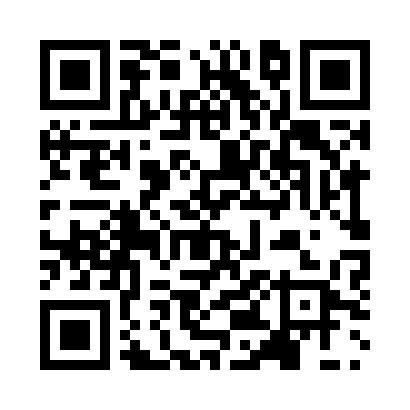 Prayer times for Ernonheid, BelgiumWed 1 May 2024 - Fri 31 May 2024High Latitude Method: Angle Based RulePrayer Calculation Method: Muslim World LeagueAsar Calculation Method: ShafiPrayer times provided by https://www.salahtimes.comDateDayFajrSunriseDhuhrAsrMaghribIsha1Wed3:496:121:345:368:5811:102Thu3:466:101:345:378:5911:133Fri3:436:081:345:389:0111:164Sat3:406:071:345:389:0211:195Sun3:366:051:345:399:0411:226Mon3:336:031:345:399:0611:247Tue3:306:011:345:409:0711:278Wed3:266:001:345:419:0911:309Thu3:235:581:345:419:1011:3310Fri3:195:571:345:429:1211:3711Sat3:185:551:345:429:1311:4012Sun3:185:541:345:439:1511:4213Mon3:175:521:345:439:1611:4214Tue3:175:511:345:449:1711:4315Wed3:165:491:345:459:1911:4316Thu3:165:481:345:459:2011:4417Fri3:155:471:345:469:2211:4518Sat3:155:451:345:469:2311:4519Sun3:145:441:345:479:2411:4620Mon3:145:431:345:479:2611:4721Tue3:135:421:345:489:2711:4722Wed3:135:401:345:489:2811:4823Thu3:125:391:345:499:3011:4824Fri3:125:381:345:499:3111:4925Sat3:125:371:345:509:3211:5026Sun3:115:361:345:509:3311:5027Mon3:115:351:355:519:3511:5128Tue3:115:341:355:519:3611:5129Wed3:105:331:355:529:3711:5230Thu3:105:321:355:529:3811:5231Fri3:105:321:355:539:3911:53